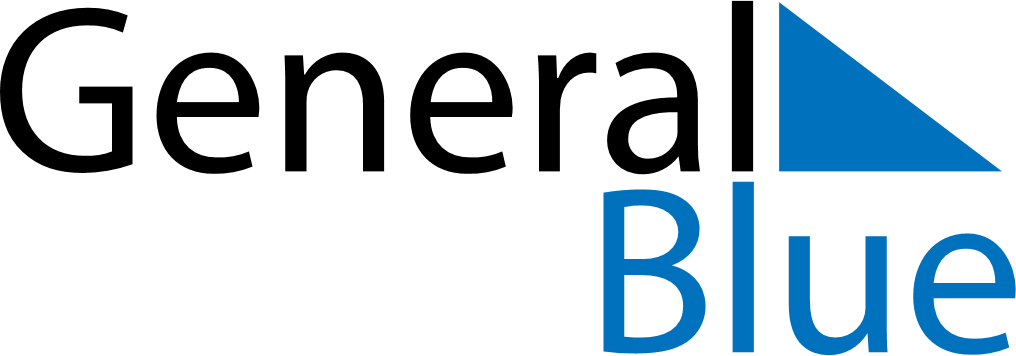 March 2023March 2023March 2023March 2023March 2023March 2023ParaguayParaguayParaguayParaguayParaguayParaguaySundayMondayTuesdayWednesdayThursdayFridaySaturday1234Heroes’ Day5678910111213141516171819202122232425262728293031NOTES